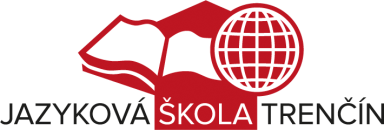 Jazyková škola Trenčín, 1. mája 2, 911 01 TrenčínSpráva o výsledkoch a podmienkach výchovno-vzdelávacej činnosti za školský rok 2019/2020Školský rok 2019/2020Jazyková škola poskytuje vzdelávanie dospelým a deťom v kurzoch cudzích jazykov a zabezpečuje konanie štátnych jazykových skúšok a medzinárodne uznávaných  jazykových skúšok. V školskom roku 2019/2020 boli  kurzy  4- hodinové, t.j. poslucháči absolvovali týždenne 4 vyučovacie hodiny v jednom alebo v dvoch dňoch,  trojhodinové (3 vyučovacie hodiny 1-krát týždenne) a dvojhodinové (2 vyučovacie hodiny 1-krát týždenne) – konverzačné. Škola sídli v budove Gymnázia Ľ. Štúra v Trenčíne, 1.mája 2, 911 01 Trenčín Tel.: 0421/32/744 34 22 Internetová stránka školy: www.sjstrencin.sk Mgr. Běla Kaduková – poverená riadením školy Mgr. Jana Valjašková – zástupkyňa riaditeľky pre elokované pracoviská Považská          Bystrica a Púchov e- mail: bela.kadukovajstrencin.sk-  poverená riadením školy                  sjspb@sjspb.sk - zástupkyňa riaditeľky školy v Považskej Bystrici a Púchove                 info@jstrencin.skZriaďovateľom školy je Trenčiansky samosprávny kraj. Od septembra 2011 je súčasťou JŠ Trenčín elokované pracovisko v Považskej Bystrici,   Jesenského 259/6  (bývalá Jazyková škola Považská Bystrica), elokované pracovisko v Púchove, Ul. 1. mája 905 a elokované pracovisko v Prievidzi, Ul. Matice slovenskej 16.   Zamestnanci  školy v školskom roku 2019/2020 :Pracovisko Trenčín:Pedagogickí  zamestnanci: 7 interných učiteľov (z toho 2MD)                                           10 externých učiteľov Nepedagogickí pracovníci: vedúca TEČ, mzdová účtovníčka, technik/správca siete technik BOZP a GDPR,  upratovačka,  informátor.Pedagogickí zamestnanci  - interní:                                                            Mgr. Mária Bernátová, AJ (MD)Mgr. Běla Kaduková, AJ Mgr. Dana Kišová, FJ, ŠJMgr. Mária Melicherová, AJ, JAPMgr. Monika Oravcová, ŠJ (MD)Ing.  Jarmila Sňahničanová, AJ Mgr. Katarína Tisoňová NJPedagogickí zamestanci – externí: Mgr. Miroslava Kráľová, TJMgr. Katarína Jurčíková, AJMgr. Dana Jurčacková, TJ, SJIng. Eva Šimová, AJIng. Peter BočákMgr. Ľubica Piecková HorňákováMgr. Alica KlimešováMgr. Katarína Kováčová NJ-podnikateľská činnosťMgr. Anita Zongorová NJ- podnikateľská činnosťIng. Jarmila Sňahničanová AJ- podnikateľská činnosť  Nepedagogickí pracovníci - interní: Ing. Janka Mikušovičová – vedúca TEDarina Murková - upratovačka Anna Zemeková – upratovačkaAlena Húserková – mzdová účtovníčka Nepedagogickí pracovníci - externí:Ing. Marcel Bagín, technik, správca sieteAnna Dobiašová, vrátnik/informátorZuzana Birasová, vrátnik/informátorIng. Edita Filipová, BOZP technik, GDPRPracovisko Považská Bystrica: Pedagogickí pracovníci: 3 interní učitelia                                                                               10 externých učiteľovNepedagogickí pracovníci: upratovačka/informátorPedagogickí pracovníci - interní:    1.  Mgr. Jana Valjašková, zástupkyňa riaditeľky JŠ, AJ, NJ    2.  Mgr. Lenka Jurčíková, MD    3.  Mgr. Lucia Kulihová – AJPedagogickí pracovníci – externí:   1.   PaedDr. Lena Slaziníková, AJ   2.  Mgr. Zuzana Šandorová, AJ, RJ   3.   Mgr. Katarína Drápalová, NJ   4.   Mgr. Jana Valjašková, AJ   5.   PhDr. Miroslava Hamárová AJ   6.   Mgr. Katarína Lišaníková AJ   7.  Mgr. Zuzana Holincová, ŠJ   8.  Mgr. Ivana Grbálová, NJ   9.  Mgr. Lucia Kulihová, AJ 10.  Mgr.Katarína Matochová, AJNepedagogickí pracovníci:Jarmila Krejčiová – upratovačka/ informátor Pracovisko Prievidza:Pedagogickí pracovníci – 1 externý učiteľ 1. PaedDr. Ľubica Divekyová, AJVšetci pedagógovia, ktorí v kurzoch Jazykovej školy vyučovali, sú plne kvalifikovaní.PoslucháčiV školskom roku 2019/2020  študovalo  na JŠ v Trenčíne spolu na všetkých pracoviskách  645 poslucháčov, z čoho bolo 359 žiakov a študentov základných, stredných a vysokých škôl. Uvedený stav poslucháčov bol k 15. septembru 2019.Rozdelenie poslucháčov podľa jednotlivých pracovísk:Rozdelenie poslucháčov podľa jazykov, ktoré študovali:KurzyNa začiatku školského roku bolo vo všetkých pracoviskách otvorených 62 kurzov.  V celkovom počte kurzov sú zahrnuté kurzy pre  žiakov,  študentov, dospelých,  seniorov , konverzačné kurzy, prípravné kurzy na základné a všeobecné štátne skúšky.   V Trenčíne sa vyučoval anglický jazyk, nemecký jazyk, francúzsky jazyk, španielsky jazyk, taliansky jazyk, japonský jazyk, v Považskej Bystrici sa vyučoval anglický jazyk, nemecký jazyk a španielsky jazyk, v elokovanom pracovisku v Púchove iba anglický jazyk, v Prievidzi anglický.  Prehľad kurzov /podľa  stavu  na začiatku školského roka 2019/2020  Štátne jazykové skúškyJazyková škola Trenčín koná každoročne štátne jazykové skúšky v jesennom termíne v októbri a novembri a v jarnom termíne apríl – jún. V tomto školskom roku kvôli prerušeniu prezenčnej formy vyučovania spôsobenej pandémiou COVID-19 bol jarný termín štátnych jazykových skúšok presunutý na mesiace máj a jún- písomné časti skúšok a jún a júl- ústne časti skúšok.V tomto roku sa uskutočnili základné a všeobecné skúšky z jazyka anglického a všeobecné skúšky z jazyka nemeckého.Základné skúšky sú nižšou formou štátnych skúšok, vyžaduje sa na nich okrem jazykovej  pohotovosti i veľmi dobrá znalosť gramatiky, orientačný prehľad v reáliách danej krajiny a prečítanie asi 300 strán z umeleckej literatúry v origináli. Zodpovedajú úrovni B2 podľa Spoločného európskeho rámca.Štátna všeobecná skúška je náročnejšia na ovládanie slovnej zásoby / asi 4 000 – 4 500 slov, základná okolo 2 000 - 2 500 slov/ a znalosť  reálií a literatúry na patričnej úrovni. Zodpovedá úrovni C1 - C2 Spoločného európskeho rámca.Zloženie komisie  pre štátne jazykové skúšky pri JŠ Trenčín:Ing. Jarmila Sňahničanová,  predseda  komisie pre  št. jazykové skúšky a predseda   skúšobnej   komisie pre AJ                                          Mgr. Jana Vajlašková, predseda skúšobnej komisie pre štátne jazykové skúšky  z AJ        Mgr. Katarína Tisoňová, predseda skúšobnej komisie pre štátne skúšky z NJ  Mgr. Běla Kaduková, členka skúšobnej komisie pre štátne skúšky z AJMgr. Lucia Kulihová, členka skúšobnej komisie pre štátne skúšky z AJPhDr. Helena Hanuljaková,  členka skúšobnej komisie pre štátne skúšky z NJMgr. Aneta Zongorová, členka skúšobnej komisie pre štátne skúšky z NJV školskom roku 2019/2020 úspešne absolvovalo štátne jazykové skúšky  72 kandidátov. Pri  písomných skúškach neuspelo 20 poslucháčov . Poslucháči, ktorí neprospeli v ústnej časti štátnej jazykovej skúšky, majú možnosť túto časť opakovať v najbližšom termíne štátnych skúšok. Prehľad účasti poslucháčov na štátnych jazykových skúškach (tabuľka uvádza prihlásených poslucháčov a počet poslucháčov, ktorí úspešne vykonali písomnú časť, na základe ktorej boli pozvaní na ústnu časť skúšky)Prehľad úspešnosti poslucháčov, ktorí vykonali štátnu jazykovú skúšku Skúška sa hodnotí  štyrmi stupňami- prospel s vyznamenaním, prospel veľmi dobre , prospel a neprospel. Kandidát, ktorý  neprospel pri ústnej časti skúšky, má možnosť prihlásiť sa na opravný termín v niektorom z ďalších termínov. Skúšky vedúce k získaniu medzinárodne uznávaných certifikátovJŠ má oprávnenie vykonávať medzinárodné skúšky z anglického a nemeckého jazyka.Z anglického jazyka je Jazyková škola Trenčín prípravným centrom na Cambridge English skúšky.Z nemeckého jazyka Goethe-Zertifikat B1,  B2 a  C1 Spoločného európskeho jazykového rámca.  V školskom roku 2011/12 získala  Jazyková škola  Trenčín licenciu na vykonávanie medzinárodných skúšok z anglického jazyka TOEIC, ktoré sú určené hlavne  pre testovanie  pracovníkov firiem.  Činnosti  školy, ktoré vedú k zvýšeniu úrovne vzdelávania Všetci učitelia Jazykovej školy Trenčín si zvyšujú vzdelanie účasťou na rôznych typoch kontinuálneho vzdelávania. Vzdelávanie učiteľov je taktiež zabezpečené prostredníctvom kurzov, seminárov a konferencií, ktoré organizujú jednotlivé vydavateľstvá odbornej literatúry, metodické centrá a asociácie jednotlivých jazykov.  Učitelia nemeckého a anglického jazyka sa pravidelne zúčastňujú  seminárov, ktoré sú spojené s vykonávaním skúšok na získanie medzinárodných certifikátov Zertifikat Deutsch a Goethe-Zertifikat C1 z nemeckého jazyka a skúšok Cambridge English z anglického jazyka. Mgr. Dana Kišová, učiteľka španielskeho a francúzskeho jazyka, sa pravidelne zúčastňuje stredoškolských olympiád ako členka komisie, PaedDr.Eva Kutalová sa zúčastnila ako členka poroty v krajskom semifinále a finále literárnej súťaže „Jazykový kvet“.PartneriJazyková škola Trenčín úzko spolupracuje s Gymnáziom Ľ. Štúra Trenčín, v ktorého prenajatých priestoroch sídli, rovnako aj s Obchodnou akadémiou Považská Bystrica, Gymnáziom Púchov a Gymnáziom V.B. Nedožerského v Prievidzi, kde sú sídla elokovaných pracovísk školy. Škola je členom Asociácie verejných jazykových škôl a udržuje veľmi dobré vzťahy a úzku spoluprácu v oblasti poradenstva a výmeny skúseností s jej členmi: Jazykovou školou Palisády Bratislava, Jazykovou školou Nitra, Jazykovou školou Žilina, Jazykovou školou Poprad, Jazykovou školou Prešov, Jazykovou školou Spišská Nová Ves a Jazykovou školou Košice. Škola nadviazala spoluprácu s bilingválnymi gymnáziom v Myjave a Gymnáziom Vrbové a Súkromným gymnáziom Futurum, ktorých študenti vykonali v našej škole všeobecnú štátnu jazykovú skúšku z anglického jazyka. Jazyková škola Trenčín spolupracuje so Štátnym pedagogickým ústavom v Bratislave na tvorbe novej koncepcie vzdelávania v jazykových školách a úprave vyhlášky o jazykovej škole.Jazyková škola Trenčín spolupracuje aj s distribútormi zahraničných učebníc, najmä s Oxicom Bratislava.Údaje o finančnom a hmotnom zabezpečení činnosti školy:Financovanie Jazykovej školy neupravuje zákon o financovaní v školstve, spadáme pod originálne kompetencie TSK. Naše financovanie upravuje §53, ods. 7 zákona MN SR 245/2008 Z. z. školský zákon v platnom znení. Výšku dotácie a výšku školného upresňuje každoročne VZN TSK.Výsledky hospodárenia k 31.12.2019NákladySprávu vypracovala: Mgr. Běla Kaduková                                              Trenčín, október 2020        poverená riadením  JŠ TrenčínStanovisko rady školyRada školy pri Jazykovej škole Trenčín prerokovala a schválila Správu o výchovno-vzdelávacej činnosti za školský rok 2019/2020 a odporúča Trenčianskemu samosprávnemu kraju ako zriaďovateľovi Jazykovej školy, aby správu schválil.Dňa 5.10.2020……………………….………………………….............................Ing. Jarmila Sňahničanová, predsedníčka Rady školy pri JŠ TrenčínPracoviskoCelkový počet poslucháčov Z toho počet žiakov a študentov  Trenčín412223Považská Bystrica183115Púchov5021Spolu645359Prievidza od 16.9.2019144JazykCelkový počet poslucháčovZ toho počet žiakov a študentovanglický446274nemecký9443francúzsky127španielsky7123ruský00taliansky133japonský99slovenčina pre cudzincov00Spolu645359JazykTrenčínPovažská Bystrica a PúchovPrievidzaSpoluAnglický2014135Nemecký6208Francúzsky1001Španielsky5106Taliansky2002Ruský0000Japonský1001Slovenčina pre cudzincov0000Spolu3517153Štátna skúškaPočet prihlásených poslucháčovPočet poslucháčov, ktorí uspeliAJ základná3429AJ všeobecná 5642NJ základnáNJ všeobecná54NJ všeobecná – doplnenie skúšky KMK 2. stupňaFJ odborná00Spolu9575SkúškaProspeli s vyznamenanímProspeli veľmi dobreProspeliNeprospeliÚstna skúška odloženáAJ základná129802NJ základná00000AJ všeobecná15141305NJ všeobecná12100FJ odborná00000Spolu28252207Príspevok TSK188173,44Tržby z predaja služieb (zápisné + školné)167969,32Úroky0Ostatné výnosy252,60Výnosy spolu356395,36Mzdové náklady (platy a dohody)212426,75Poistné75833,86Ostatné sociálne náklady (DDP, stravné)18214,37Energie17920,21Ostatné služby22229,08Cestovné676,54Materiálové náklady3389,46Ostatné náklady364,63Náklady spolu351054,90Hospodársky výsledok5340,46